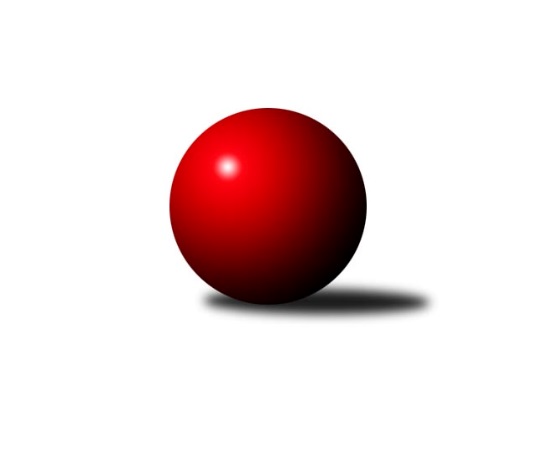 Č.13Ročník 2016/2017	26.2.2017Nejlepšího výkonu v tomto kole: 2401 dosáhlo družstvo: SKK Ostrava COkresní přebor Ostrava 2016/2017Výsledky 13. kolaSouhrnný přehled výsledků:TJ Unie Hlubina C	- SKK Ostrava C	2:8	2375:2401	6.0:6.0	20.2.TJ Sokol Michálkovice ˝B˝	- TJ Sokol Bohumín D	1:9	2125:2261	1.0:11.0	20.2.SKK Ostrava˝D˝	- TJ Unie Hlubina E	8:2	2248:2092	8.5:3.5	22.2.TJ VOKD Poruba C	- TJ Unie Hlubina˝D˝	8:2	2349:2165	8.5:3.5	22.2.TJ Sokol Bohumín E	- TJ Sokol Bohumín F		dohrávka		7.4.Tabulka družstev:	1.	TJ VOKD Poruba C	13	11	0	2	74.5 : 31.5 	97.5 : 58.5 	 2340	22	2.	SKK Ostrava C	13	9	0	4	67.0 : 39.0 	90.0 : 66.0 	 2336	18	3.	TJ Sokol Bohumín E	12	7	1	4	56.5 : 39.5 	85.0 : 59.0 	 2277	15	4.	TJ Unie Hlubina˝D˝	13	6	2	5	50.5 : 55.5 	76.5 : 79.5 	 2257	14	5.	SKK Ostrava˝D˝	13	6	1	6	52.0 : 54.0 	76.0 : 80.0 	 2275	13	6.	TJ Unie Hlubina C	12	5	0	7	43.0 : 55.0 	73.5 : 70.5 	 2281	10	7.	TJ Unie Hlubina E	13	5	0	8	41.0 : 65.0 	54.5 : 101.5 	 2173	10	8.	TJ Sokol Bohumín F	12	3	3	6	45.0 : 51.0 	66.0 : 78.0 	 2267	9	9.	TJ Sokol Bohumín D	13	4	0	9	44.0 : 62.0 	74.5 : 81.5 	 2251	8	10.	TJ Sokol Michálkovice ˝B˝	12	3	1	8	38.5 : 59.5 	62.5 : 81.5 	 2243	7Podrobné výsledky kola:	 TJ Unie Hlubina C	2375	2:8	2401	SKK Ostrava C	Michaela Černá	 	 190 	 199 		389 	 0:2 	 416 	 	203 	 213		Miroslav Heczko	Petr Chodura	 	 205 	 206 		411 	 2:0 	 393 	 	196 	 197		Tomáš Kubát	Josef Navalaný	 	 190 	 202 		392 	 0:2 	 439 	 	209 	 230		Miroslav Futerko ml.	Karel Kudela	 	 210 	 204 		414 	 2:0 	 380 	 	195 	 185		Martin Futerko	Jiří Břeska	 	 195 	 198 		393 	 1:1 	 396 	 	186 	 210		František Deingruber	Martin Ferenčík	 	 177 	 199 		376 	 1:1 	 377 	 	198 	 179		Miroslav Futerkorozhodčí: Nejlepší výkon utkání: 439 - Miroslav Futerko ml.	 TJ Sokol Michálkovice ˝B˝	2125	1:9	2261	TJ Sokol Bohumín D	Martin Ščerba	 	 176 	 181 		357 	 0:2 	 380 	 	193 	 187		Jan Kohutek	Petr Jurášek	 	 185 	 171 		356 	 0:2 	 367 	 	193 	 174		Odřej Kohútek	Josef Paulus	 	 214 	 165 		379 	 1:1 	 356 	 	185 	 171		Hana Zaškolná	Radek Říman	 	 173 	 200 		373 	 0:2 	 384 	 	181 	 203		Markéta Kohutková	Michal Borák	 	 163 	 165 		328 	 0:2 	 405 	 	193 	 212		Miroslav Paloc	Valentýn Výkruta	 	 173 	 159 		332 	 0:2 	 369 	 	183 	 186		Vlastimil Pacutrozhodčí: Nejlepší výkon utkání: 405 - Miroslav Paloc	 SKK Ostrava˝D˝	2248	8:2	2092	TJ Unie Hlubina E	Pavel Kubina	 	 169 	 189 		358 	 1.5:0.5 	 350 	 	169 	 181		Libor Mendlík	Tereza Vargová	 	 174 	 165 		339 	 1:1 	 340 	 	180 	 160		Eva Michňová	Miroslav Koloděj	 	 176 	 225 		401 	 2:0 	 340 	 	169 	 171		Pavel Rybář	Vladimír Korta	 	 171 	 164 		335 	 0:2 	 370 	 	184 	 186		Veronika Rybářová	Jiří Koloděj	 	 200 	 195 		395 	 2:0 	 328 	 	153 	 175		Michal Brablec	Jaroslav Čapek	 	 202 	 218 		420 	 2:0 	 364 	 	177 	 187		Daniel Herákrozhodčí: Nejlepší výkon utkání: 420 - Jaroslav Čapek	 TJ VOKD Poruba C	2349	8:2	2165	TJ Unie Hlubina˝D˝	Zdeněk Mžik	 	 179 	 202 		381 	 2:0 	 293 	 	136 	 157		František Sedláček	Rostislav Bareš	 	 220 	 190 		410 	 2:0 	 341 	 	160 	 181		František Tříska	Jiří Číž	 	 165 	 193 		358 	 1:1 	 384 	 	208 	 176		Koloman Bagi	Kamila Skopalová	 	 215 	 179 		394 	 1.5:0.5 	 359 	 	180 	 179		Hana Vlčková	Milan Pčola	 	 205 	 178 		383 	 0:2 	 413 	 	209 	 204		Libor Pšenica	Zdeněk Hebda	 	 204 	 219 		423 	 2:0 	 375 	 	181 	 194		Jaroslav Kecskésrozhodčí: Nejlepší výkon utkání: 423 - Zdeněk HebdaPořadí jednotlivců:	jméno hráče	družstvo	celkem	plné	dorážka	chyby	poměr kuž.	Maximum	1.	Petr Chodura 	TJ Unie Hlubina C	426.03	297.3	128.7	6.1	4/4	(472)	2.	Martin Futerko 	SKK Ostrava C	411.50	282.0	129.5	3.5	5/5	(430)	3.	Jiří Koloděj 	SKK Ostrava˝D˝	408.86	281.3	127.6	4.5	4/4	(438)	4.	Zdeněk Hebda 	TJ VOKD Poruba C	407.21	280.2	127.0	6.3	4/4	(469)	5.	Milan Pčola 	TJ VOKD Poruba C	407.10	287.2	119.9	7.8	3/4	(456)	6.	Petr Kuttler 	TJ Sokol Bohumín D	406.20	285.0	121.2	6.7	4/5	(431)	7.	Jaroslav Čapek 	SKK Ostrava˝D˝	405.08	291.7	113.4	6.9	4/4	(428)	8.	Libor Pšenica 	TJ Unie Hlubina˝D˝	404.27	280.4	123.8	7.5	4/5	(426)	9.	Tomáš Kubát 	SKK Ostrava C	403.07	285.2	117.9	7.0	5/5	(420)	10.	Štefan Dendis 	TJ Sokol Bohumín F	400.97	287.0	114.0	4.8	5/5	(440)	11.	Rostislav Bareš 	TJ VOKD Poruba C	399.75	270.7	129.1	8.4	4/4	(441)	12.	David Zahradník 	TJ Sokol Bohumín E	398.54	275.1	123.5	7.7	3/4	(424)	13.	Ladislav Míka 	TJ VOKD Poruba C	396.88	278.8	118.1	7.4	4/4	(418)	14.	Zdeněk Mžik 	TJ VOKD Poruba C	395.25	278.7	116.5	7.4	4/4	(426)	15.	Miroslav Paloc 	TJ Sokol Bohumín D	394.53	274.9	119.6	6.7	5/5	(432)	16.	Lukáš Modlitba 	TJ Sokol Bohumín E	392.81	271.9	120.9	6.5	4/4	(436)	17.	Miroslav Heczko 	SKK Ostrava C	392.63	274.4	118.2	8.0	4/5	(426)	18.	Rudolf Riezner 	TJ Unie Hlubina C	392.21	274.2	118.0	7.0	3/4	(441)	19.	Miroslav Futerko ml. 	SKK Ostrava C	392.15	276.9	115.3	10.0	5/5	(439)	20.	Ladislav Štafa 	TJ Sokol Bohumín F	390.46	271.6	118.8	9.3	4/5	(408)	21.	Kateřina Honlová 	TJ Sokol Bohumín E	389.04	270.5	118.5	8.8	4/4	(405)	22.	Andrea Rojová 	TJ Sokol Bohumín E	388.11	275.7	112.4	7.4	3/4	(431)	23.	Hana Vlčková 	TJ Unie Hlubina˝D˝	388.10	267.2	120.9	6.4	5/5	(453)	24.	Martin Ščerba 	TJ Sokol Michálkovice ˝B˝	385.44	272.5	112.9	11.7	4/4	(452)	25.	Jaroslav Kecskés 	TJ Unie Hlubina˝D˝	385.30	277.4	107.9	8.5	4/5	(425)	26.	Michaela Černá 	TJ Unie Hlubina C	385.15	269.3	115.8	8.8	4/4	(446)	27.	Miroslav Koloděj 	SKK Ostrava˝D˝	384.64	274.3	110.4	9.4	4/4	(425)	28.	Radim Bezruč 	TJ VOKD Poruba C	382.30	271.6	110.7	8.4	4/4	(402)	29.	Miroslav Futerko 	SKK Ostrava C	381.91	269.0	112.9	10.6	5/5	(421)	30.	Petr Jurášek 	TJ Sokol Michálkovice ˝B˝	381.70	276.0	105.7	11.2	3/4	(396)	31.	Kamila Skopalová 	TJ VOKD Poruba C	380.11	272.3	107.8	10.0	3/4	(437)	32.	Koloman Bagi 	TJ Unie Hlubina˝D˝	379.40	270.9	108.5	11.9	5/5	(421)	33.	Veronika Rybářová 	TJ Unie Hlubina E	379.35	271.4	108.0	10.6	5/5	(418)	34.	Lubomír Jančár 	TJ Unie Hlubina E	378.79	272.5	106.3	10.4	4/5	(407)	35.	Miroslava Ševčíková 	TJ Sokol Bohumín E	378.44	270.2	108.3	10.2	4/4	(428)	36.	Lubomír Richter 	TJ Sokol Bohumín E	377.67	270.9	106.8	10.6	3/4	(416)	37.	Josef Paulus 	TJ Sokol Michálkovice ˝B˝	377.36	272.9	104.5	9.8	4/4	(398)	38.	Günter Cviner 	TJ Sokol Bohumín F	376.79	274.8	102.0	11.8	4/5	(432)	39.	Pavlína Křenková 	TJ Sokol Bohumín F	376.00	266.0	110.0	10.3	5/5	(410)	40.	Janka Sliwková 	TJ Sokol Bohumín F	374.96	279.0	96.0	13.0	4/5	(408)	41.	Jan Petrovič 	TJ Unie Hlubina E	374.70	268.2	106.6	13.1	4/5	(442)	42.	Karel Kudela 	TJ Unie Hlubina C	374.44	267.2	107.2	7.0	3/4	(419)	43.	Rostislav Hrbáč 	SKK Ostrava C	373.96	274.1	99.8	14.2	5/5	(401)	44.	Jan Ščerba 	TJ Sokol Michálkovice ˝B˝	373.55	258.4	115.1	11.1	4/4	(410)	45.	Jan Kohutek 	TJ Sokol Bohumín D	373.40	268.3	105.1	12.0	5/5	(404)	46.	Hana Zaškolná 	TJ Sokol Bohumín D	373.10	277.0	96.1	13.4	5/5	(413)	47.	Blažena Kolodějová 	SKK Ostrava˝D˝	369.92	264.3	105.6	10.8	4/4	(426)	48.	František Tříska 	TJ Unie Hlubina˝D˝	368.29	261.8	106.5	11.8	4/5	(395)	49.	Pavel Kubina 	SKK Ostrava˝D˝	368.27	267.0	101.3	11.8	3/4	(398)	50.	Michal Borák 	TJ Sokol Michálkovice ˝B˝	367.64	269.9	97.8	13.4	3/4	(404)	51.	Markéta Kohutková 	TJ Sokol Bohumín D	367.47	270.3	97.1	13.6	5/5	(412)	52.	Jiří Břeska 	TJ Unie Hlubina C	367.17	263.6	103.5	10.1	4/4	(428)	53.	Vladimír Sládek 	TJ Sokol Bohumín F	363.68	259.7	104.0	12.4	5/5	(398)	54.	Petr Lembard 	TJ Sokol Bohumín F	363.00	268.5	94.5	13.4	5/5	(393)	55.	Libor Mendlík 	TJ Unie Hlubina E	362.81	261.6	101.2	11.9	4/5	(412)	56.	Daniel Herák 	TJ Unie Hlubina E	361.87	260.9	101.0	11.7	5/5	(433)	57.	Pavel Rybář 	TJ Unie Hlubina E	357.20	256.3	101.0	12.6	5/5	(417)	58.	František Modlitba 	TJ Sokol Bohumín E	356.75	259.3	97.5	12.3	4/4	(403)	59.	Oldřich Neuverth 	TJ Unie Hlubina˝D˝	355.42	258.4	97.0	13.5	4/5	(402)	60.	Valentýn Výkruta 	TJ Sokol Michálkovice ˝B˝	354.75	262.9	91.8	15.5	3/4	(368)	61.	Bohumil Klimša 	SKK Ostrava˝D˝	354.29	263.5	90.8	16.6	4/4	(389)	62.	Vlastimil Pacut 	TJ Sokol Bohumín D	353.70	255.8	97.9	12.2	5/5	(412)	63.	František Sedláček 	TJ Unie Hlubina˝D˝	353.38	266.1	87.3	17.4	4/5	(399)	64.	Michal Zatyko ml. 	TJ Unie Hlubina C	352.79	256.5	96.3	14.7	4/4	(397)	65.	Radomíra Kašková 	TJ Sokol Michálkovice ˝B˝	347.06	261.1	85.9	18.7	3/4	(389)		Radmila Pastvová 	TJ Unie Hlubina˝D˝	398.17	281.3	116.8	6.2	3/5	(432)		František Deingruber 	SKK Ostrava C	396.67	277.3	119.3	8.0	3/5	(410)		Jaroslav Klekner 	TJ Unie Hlubina E	393.05	285.2	107.8	9.9	3/5	(446)		Petr Řepecký ml. 	TJ Sokol Michálkovice ˝B˝	387.00	281.5	105.5	11.5	2/4	(407)		Radek Říman 	TJ Sokol Michálkovice ˝B˝	383.60	278.6	105.0	9.9	2/4	(395)		Josef Navalaný 	TJ Unie Hlubina C	382.29	265.2	117.1	12.2	2/4	(419)		Martin Ferenčík 	TJ Unie Hlubina C	377.83	285.9	91.9	15.2	2/4	(419)		Jiří Číž 	TJ VOKD Poruba C	374.42	268.8	105.6	11.1	2/4	(395)		Alena Koběrová 	TJ Unie Hlubina˝D˝	369.33	262.8	106.5	10.2	3/5	(401)		Antonín Pálka 	SKK Ostrava˝D˝	363.00	254.0	109.0	9.0	1/4	(363)		Odřej Kohútek 	TJ Sokol Bohumín D	361.33	262.7	98.7	13.0	3/5	(398)		Karolina Chodurová 	SKK Ostrava C	357.25	257.5	99.8	14.3	2/5	(385)		Martin Ševčík 	TJ Sokol Bohumín E	356.13	258.5	97.6	12.2	2/4	(421)		Jiří Preksta 	TJ Unie Hlubina˝D˝	356.00	254.7	101.3	14.7	2/5	(386)		Lenka Raabová 	TJ Unie Hlubina C	355.00	268.0	87.0	16.0	1/4	(355)		František Hájek 	TJ VOKD Poruba C	351.00	253.5	97.5	13.0	2/4	(358)		Oldřich Stolařík 	SKK Ostrava C	349.00	262.8	86.2	15.8	2/5	(378)		Jiří Štroch 	TJ Unie Hlubina E	348.00	254.0	94.0	12.0	1/5	(348)		Eva Michňová 	TJ Unie Hlubina E	340.00	244.0	96.0	16.0	1/5	(340)		Tereza Vargová 	SKK Ostrava˝D˝	339.50	236.0	103.5	9.0	1/4	(340)		Vladimír Korta 	SKK Ostrava˝D˝	333.67	242.3	91.3	10.7	1/4	(336)		Iveta Mičúnková 	TJ Unie Hlubina E	330.00	233.0	97.0	18.0	1/5	(330)		David Mičúnek 	TJ Unie Hlubina E	318.38	232.5	85.9	16.0	2/5	(380)		Bart Brettschneider 	TJ Unie Hlubina C	316.00	230.0	86.0	17.0	1/4	(316)		Jaroslav Šproch 	SKK Ostrava˝D˝	315.00	254.0	61.0	23.0	1/4	(315)		Michal Brablec 	TJ Unie Hlubina E	314.61	235.6	79.1	17.9	3/5	(361)Sportovně technické informace:Starty náhradníků:registrační číslo	jméno a příjmení 	datum startu 	družstvo	číslo startu23262	Michal Brablec	22.02.2017	TJ Unie Hlubina E	3x
Hráči dopsaní na soupisku:registrační číslo	jméno a příjmení 	datum startu 	družstvo	Program dalšího kola:14. kolo27.2.2017	po	16:00	TJ Unie Hlubina˝D˝ - TJ Sokol Michálkovice ˝B˝	28.2.2017	út	16:00	TJ Sokol Bohumín D - SKK Ostrava˝D˝	28.2.2017	út	16:00	TJ Unie Hlubina E - TJ Sokol Bohumín E	1.3.2017	st	16:00	SKK Ostrava C - TJ VOKD Poruba C	2.3.2017	čt	16:00	TJ Sokol Bohumín F - TJ Unie Hlubina C	Nejlepší šestka kola - absolutněNejlepší šestka kola - absolutněNejlepší šestka kola - absolutněNejlepší šestka kola - absolutněNejlepší šestka kola - dle průměru kuželenNejlepší šestka kola - dle průměru kuželenNejlepší šestka kola - dle průměru kuželenNejlepší šestka kola - dle průměru kuželenNejlepší šestka kola - dle průměru kuželenPočetJménoNázev týmuVýkonPočetJménoNázev týmuPrůměr (%)Výkon1xMiroslav Futerko ml.SKK C4394xJaroslav ČapekOstrava D112.964206xLukáš ModlitbaBohumín E4333xZdeněk HebdaVOKD C112.224233xZdeněk HebdaVOKD C4236xLukáš ModlitbaBohumín E111.784333xJaroslav ČapekOstrava D4201xMiroslav Futerko ml.SKK C109.874392xMiroslav HeczkoSKK C4162xLibor PšenicaHlubina D109.574131xKarel KudelaHlubina C4143xRostislav BarešVOKD C108.77410